   HRVATSKA DEMOKRATSKA ZAJEDNICA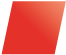 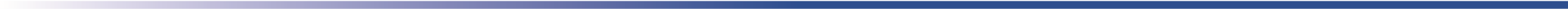 OPĆINSKO IZBORNO POVJERENSTVO                     OPĆINE NEREŽIŠĆANa temelju članka 50. stavak 1. i članka 55. Pravilnika o unutarstranačkim izborima u Hrvatskoj demokratskoj zajednici – integralna verzija, Ur.broj: 05-20/768 od 19. listopada 2020. godine, Općinsko izborno povjerenstvo HDZ-a Općine Nerežišća na sjednici održanoj 03. listopada 2021. godine, donijelo je: O D L U K Uo utvrđivanju pravovaljanih kandidatura zaizbor predsjednika i potpredsjednika Općinske organizacije HDZ-aOpćine NerežišćaI.Utvrđuje se pravovaljanost kandidatura za izbor predsjednika i potpredsjednike Općinske organizacije HDZ-a Općine Nerežišća na izborima koji će se održati 17. listopada 2021. godine, redoslijedom prema broju prikupljenih pravovaljanih potpisa potpore:za predsjednika OO HDZ-a:Lovro Kuščević - 8 potpisa potporeza potpredsjednike OO HDZ-a: Katarina Štambuk - 10 potpisa potporeDinko Martinović - 8 potpisa potporeII.Kandidati će na kandidacijskoj listi i glasačkom listiću biti poredani abecednim redom. III.Ova Odluka će se objaviti na mrežnoj stranici www.hdzst.com. IV.Ova Odluka stupa na snagu danom donošenja.Nerežišća, 03. listopada 2021.PredsjednicaOpćinskog izbornog povjerenstva HDZ-aOpćine NerežišćaEmili Hržić